_____________________________ 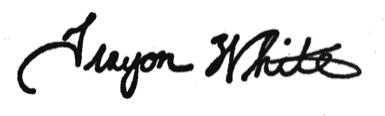 Councilmember Trayon White, Sr.AMENDMENT 5=4to the “Fiscal Year 2024 Local Budget Act of 2023” May 15, 2023Amendment 4: Marvin Gaye Recreation Center Playground Renovation in the CAPITAL IMPROVEMENTS PROGRAMOwner Agency Code (HA0) and Project No (QI237C) - MARVIN GAYE RECREATION CENTEROwner Agency Code (KA0) and Project No (TRL00C) - TRAILS - MASTER PROJECTRationale: This amendment would require the Department of Parks and Recreation to renovate Marvin Gaye Recreation Center in Ward 7. This renovation will modernize the playground and surrounding space for the center providing children with a vital location for physical activity in the far Northeast area in Ward 7.FY24FY25FY26FY27FY28FY29TotalBudget Currently Proposed0000000Amended Budget3,000,000000003,000,000Variance3,000,000000003,000,000FY24FY25FY26FY27FY28FY29TotalBudget Currently Proposed29,612,907 7,700,381 36,623,506 37,441,126 70,011,014 3,113,950 184,502,884 Amended Budget26,612,907 7,700,381 36,623,506 37,441,126 70,011,014 3,113,950 181,502,884 Variance(3,000,000)00000(3,000,000)